The Braintree Rotary Club & The South Shore Plaza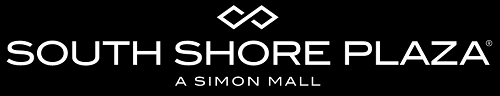 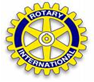 * * * * * * * * * * * * * * * * * * * * * * * * * * * * * *  Proudly Present * * ** * * * * * * * * * * * * * * * * * * * * * * * * * *  TOTALLY TEAM TRIVIA  October 13, 2018 2:00 – 4:00 pm at the South Shore Plaza * * ** * * * * * * * * * * * * * * * * * * * * * * * * *  REGISTRATION FORM * * * * * * * * * * * * * * * * * * * * * * * * * * * Name:  _______________________________________________________________________Business/Organization Name:  ___________________________________________________Address:  _____________________________________________________________________Phone: ______________________	Email:  ___________________________________Register a Team of 4 - $100		Team Name: _______________________________	Sponsor a Round - $300 (includes full page in program Book and Signage during the Round)	Purchase Extra Chances – Free Turn - $25 (also may be purchased the day of event)* * ** * * * * * * * * * * * * * * * * * * *  PROGRAM BOOK ADVERTIZING * * * * ** * * * * * * * * * * * * * * * *      (Please check 2 boxes)	Front Cover Inside ($300)		Back Inside Cover ($300)		Ad EnclosedFull Page ($200)			Business Card ($50)			Will Email AdHalf Page ($100)			Friend Listing ($25)		            Re-use last year’s Ad             	Banner Sponsor ($250 - your banner displayed at Center Court of the Plaza the day of event)* * ** * * * * * * * * * * * * * * * * * * * * * * * * * ** * * * * * * * * * * * * * * * * * * * * * * * * * ** * * * * * * * * * * * * * * * * * * * * * *  Please mail completed Registration Forms to:Totally Team Trivia Braintree Rotary Club, PO Box 850082Braintree, MA 02185Please email advertisements and questions to BriAnna Habeeb – bhabeeb@habeebarch.comor Steven Habeeb – Shabeeb@habeebarch.comChecks should be made payable to the Braintree Rotary FoundationRegistration Deadline – October 2, 2018 WHO WILL BE THE 2018 TEAM TRIVIA CHAMPION?